Léif Athleten, Léif Elteren, Léif Betreier,No der Summervakanz geet et erëm gläich lass.  Samschdes  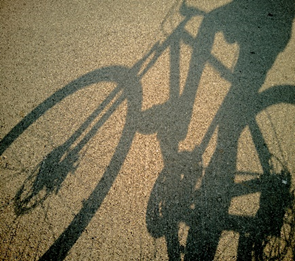 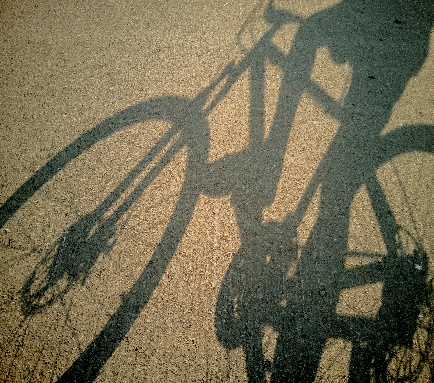 vun 10:00 bis 11:30 Auer Treffpunkt/ Meeting Point : 5, rue Roosevelt  L- 4662 DéifferdengHei sinn dann d’Datumer fir den Training vun September bis Dezember 2022Léif sportlech Gréiss,                 				      Ären TrainerRoberto an sein TeamEmail : velo@specialolympics.luSamschdes17. September, Samschdes1.Oktober,15. Oktober, 29.OktoberSamschdes12. November, 26. NovemberSamschdes10. Dezember, 17. Dezember